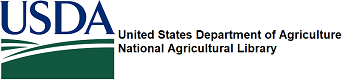 NAL Document DeliveryTop of FormEnter your Last Name and Document Delivery (AGRICOLA) login IDLast Name/Institution Name (all caps):Login (AGRICOLA) ID:LoginClearBottom of FormNeed an ID? Register here.

Need assistance? Contact the National Agricultural Library's Digitization and Access Branch for assistance: nal-docdel@ars.usda.gov or 301-504-5717. Our hours of operation are Monday to Friday (except Federal holidays), 8:30 am to 4:00 pm Eastern Standard Time.

You have accessed a United States Government computer. Unauthorized use of this computer is a violation of federal law and may subject you to civil and criminal penalties. This computer and the automated systems which run on it are monitored. Individuals are not guaranteed privacy while using government computers and should, therefore, not expect it. Communications made using this system may be disclosed as allowed by federal law.© 1995 - 2022 OCLCAccording to the Paperwork Reduction Act of 1985, an agency cannot conduct or sponsor, and a person is not required to collection of information unless it displays a valid OMB control number. The valid OMB control number for the collection is 0518-0027. The estimated time to complete the forms is 1 minute. This includes time for reviewing instructions and filling in the information. 